SRG Marino Lighthouse runs5.8km course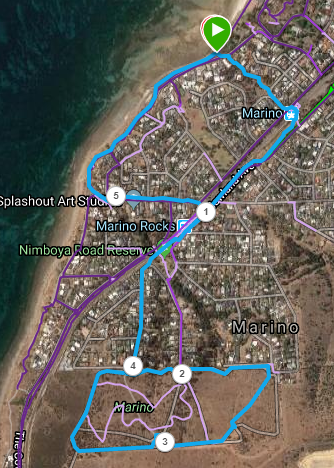 SRG Marino Lighthouse runs - 9.75km course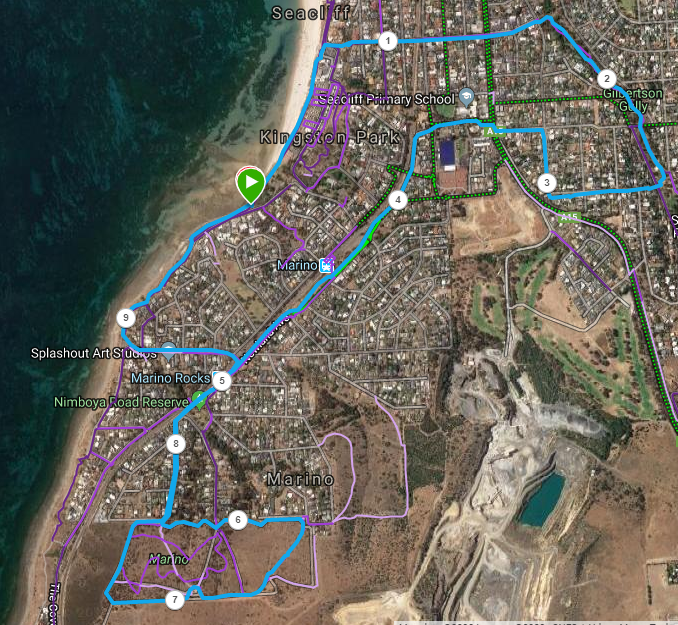 